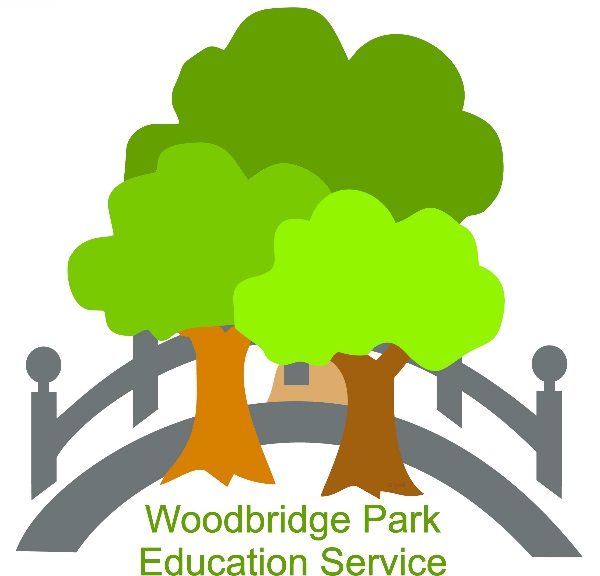 Managing My LanguageName:Year:Class:Starting Date:Week 1: About MeFamily Tree:Draw your family treeGetting to Know MeThis is what I’m like at school:Getting to Know MeThis is what I’m like at home:TargetsSet yourself targets to manage your language. How can we help?We will review your weekly target at the beginning of each session.We will review your long term target at the end of each session.Week 2: What is inappropriate language to you?Review of TargetsQuestionnaireSwear words and their meaningsList all the swear words you know and find out what they mean. From this list, highlight the words you use the most.From this list, put them in order from the most offensive to the least offensive – Scale from 1 to 10Discuss how you think these words make yourself and other people feel?PrejudiceDefine Prejudice __________________________________________What forms of prejudice are there? ________________________________________________________________________________________________________________Do you know anyone who is prejudice?________________________________________________________________________________________________________________Have you ever used prejudice language?________________________________________________________________________________________________________________Have you ever been a target of prejudice language?________________________________________________________________________________________________________________Do you know anyone who can suffer from this prejudice?________________________________________________________________________________________________________________TargetsSet yourself targets to manage your language. How can we help?We will review your weekly target at the beginning of each session.We will review your long term target at the end of each session.Week 3: Different types of inappropriate language (Part 1)Review of TargetsUK Laws that fight prejudices Sexism:Do you know anyone who may suffer from this type of prejudice?________________________________________________________________________________________________________________Can you give an example of how you can be prejudice to someone based on their gender?________________________________________________________________________________________________________________What laws protect people who deal with sexism?________________________________________________________________________________________________________________What is the punishment?________________________________________________________________________________________________________________Do you think this punishment is good or bad?________________________________________________________________________________________________________________Racism:Do you know anyone who may suffer from this type of prejudice?________________________________________________________________________________________________________________Can you give an example of how you can be prejudice to someone based on their race?________________________________________________________________________________________________________________What laws protect people who deal with racism?________________________________________________________________________________________________________________What is the punishment?________________________________________________________________________________________________________________Do you think this punishment is good or bad?________________________________________________________________________________________________________________TargetsSet yourself targets to manage your language. How can we help?We will review your weekly target at the beginning of each session.We will review your long term target at the end of each session.Week 4: Different types of inappropriate language (Part 2)Review of TargetsAgeism:Do you know anyone who may suffer from this type of prejudice?________________________________________________________________________________________________________________Can you give an example of how you can be prejudice to someone based on their age?________________________________________________________________________________________________________________What laws protect people who deal with ageism?________________________________________________________________________________________________________________What is the punishment?________________________________________________________________________________________________________________Do you think this punishment is good or bad?________________________________________________________________________________________________________________Homophobia:Do you know anyone who may suffer from this type of prejudice?________________________________________________________________________________________________________________Can you give an example of how you can be prejudice to someone based on their age?________________________________________________________________________________________________________________What laws protect people who deal with ageism?________________________________________________________________________________________________________________What is the punishment?________________________________________________________________________________________________________________Do you think this punishment is good or bad?________________________________________________________________________________________________________________Disabilities:Do you know anyone who may suffer from this type of prejudice?________________________________________________________________________________________________________________Can you give an example of how you can be prejudice to someone based on their disability?________________________________________________________________________________________________________________What laws protect people who deal with disability?________________________________________________________________________________________________________________What is the punishment?________________________________________________________________________________________________________________Do you think this punishment is good or bad?________________________________________________________________________________________________________________TargetsSet yourself targets to manage your language. How can we help?We will review your weekly target at the beginning of each session.We will review your long term target at the end of each session.Week 5: Strategies of coping with inappropriate languageReview of TargetsUnderstanding the effects of your languageThink about the last time you used inappropriate language.Understanding the effects of inappropriate language used against youThink about the last time inappropriate language was used against you. How can I avoid using inappropriate language?Colour in strategies that you will try over the next week. We will use this for your weekly target.TargetsSet yourself targets to manage your language. How can we help?We will review your weekly target at the beginning of each session.We will review your long term target at the end of each session.Week 6: ReviewReview of TargetsReview of the weeksWeek 1: About MeWeek 2: What is inappropriate language to you?Week 3: Different types of inappropriate language (Part 1)Week 4: Different types of inappropriate language (Part 2)Week 5: Strategies of coping with inappropriate languageMy Long Term TargetWELL DONE FOR COMPLETING THIS INTERVENTION!Even though this intervention is over, this is just the beginning of your journey. We will always be here to support you so do not hesitate to come and ask for help! Full Name:Nicknames:Date of Birth:Country of Birth:Age:Height:Shoe Size:Hair Colour:Eye Colour:Town:OftenSometimesNeverI am shyI get angry quicklyI swear a lot out of angerI swear a lot in generalI am friendly with othersPeople don’t understand meI get boredI worry about the futureI mess aroundI trust peopleOther people trust meI get the blame for what others have doneI am lonelyI enjoy having responsibilityI like how I lookI do things without thinking about the consequencesI am rude to other peopleI feel guilty about things I doI feel like I am targetedOftenSometimesNeverI am shyI get angry quicklyI swear a lot out of angerI swear a lot in generalI am friendly with othersPeople don’t understand meI get boredI worry about the futureI mess aroundI trust peopleOther people trust meI get the blame for what others have doneI am lonelyI enjoy having responsibilityI like how I lookI do things without thinking about the consequencesI am rude to other peopleI feel guilty about things I doI feel like I am targetedSchoolHomeWeek 1 TargetI will…How will I do this?I will…How will I do this?Long Term TargetI will…How will I do this?I will…How will I do this?Week 1 Target (School):Target Met?Target Met?Comment:Week 1 Target (School):Target Fully MetComment:Week 1 Target (School):Target Partially MetComment:Week 1 Target (School):Target Not MetComment:Week 1 Target (Home):Target Met?Target Met?Comment:Week 1 Target (Home):Target Fully MetComment:Week 1 Target (Home):Target Partially MetComment:Week 1 Target (Home):Target Not MetComment:Long Term Target:What did I do this week to reach my target?What do I need to work on?Why do you think you are doing this intervention?What age did you start using inappropriate language?Why do you use inappropriate language?When are you most likely to use inappropriate language?Do you know other people who use inappropriate language often?Why do you think other people use inappropriate language?When you get angry do you know that you use these words?Swear WordsDefinitionScale of OffenseSwear word1 (Least Offensive)23456789 (Most Offensive)SchoolHomeWeek 2 TargetI will…How will I do this?I will…How will I do this?Long Term TargetI will…How will I do this?I will…How will I do this?Week 2 Target (School):Target Met?Target Met?Comment:Week 2 Target (School):Target Fully MetComment:Week 2 Target (School):Target Partially MetComment:Week 2 Target (School):Target Not MetComment:Week 2 Target (Home):Target Met?Target Met?Comment:Week 2 Target (Home):Target Fully MetComment:Week 2 Target (Home):Target Partially MetComment:Week 2 Target (Home):Target Not MetComment:Long Term Target:What did I do this week to reach my target?What do I need to work on?SchoolHomeWeek 3 TargetI will…How will I do this?I will…How will I do this?Long Term TargetI will…How will I do this?I will…How will I do this?Week 3 Target (School):Target Met?Target Met?Comment:Week 3 Target (School):Target Fully MetComment:Week 3 Target (School):Target Partially MetComment:Week 3 Target (School):Target Not MetComment:Week 3 Target (Home):Target Met?Target Met?Comment:Week 3 Target (Home):Target Fully MetComment:Week 3 Target (Home):Target Partially MetComment:Week 3 Target (Home):Target Not MetComment:Long Term Target:What did I do this week to reach my target?What do I need to work on?SchoolHomeWeek 4 TargetI will…How will I do this?I will…How will I do this?Long Term TargetI will…How will I do this?I will…How will I do this?Week 4 Target (School):Target Met?Target Met?Comment:Week 4 Target (School):Target Fully MetComment:Week 4 Target (School):Target Partially MetComment:Week 4 Target (School):Target Not MetComment:Week 4 Target (Home):Target Met?Target Met?Comment:Week 4 Target (Home):Target Fully MetComment:Week 4 Target (Home):Target Partially MetComment:Week 4 Target (Home):Target Not MetComment:Long Term Target:What did I do this week to reach my target?What do I need to work on?Talk yourself into feeling calmBreathe deeply and slowlyWalk awayUse different words e.g. Fudge, SugarRelax clenched muscles or fistReport it to the policeSay nothingStay stillListen to musicMake an excuse for the other personTry to slow your heart beatGo to a safe place. E.g.: Mentor’s office, bedroom etc.Ignore it, think about something elseStretch your bodyMake a joke of itIf you don’t swear for an hour, you can get 5 minutes’ take up timeFind someone to talk to talk toStop and think how to avoid the situationCount backwards from 20Go to boxing roomDo something different, distract yourselfSchoolHomeWeek 5 TargetI will…How will I do this?I will…How will I do this?Long Term TargetI will…How will I do this?I will…How will I do this?Week 5 Target (School):Target Met?Target Met?Comment:Week 5 Target (School):Target Fully MetComment:Week 5 Target (School):Target Partially MetComment:Week 5 Target (School):Target Not MetComment:Week 5 Target (Home):Target Met?Target Met?Comment:Week 5 Target (Home):Target Fully MetComment:Week 5 Target (Home):Target Partially MetComment:Week 5 Target (Home):Target Not MetComment:Long Term Target:What did I do this week to reach my target?What do I need to work on?What did you learn this session?What was your target this week?What did you to reach this target?Is there anything more that you can do to reach this target?Is there anything we can do to improve?What did you learn this session?What was your target this week?What did you to reach this target?Is there anything more that you can do to reach this target?Is there anything we can do to improve?What did you learn this session?What was your target this week?What did you to reach this target?Is there anything more that you can do to reach this target?Is there anything we can do to improve?What did you learn this session?What was your target this week?What did you to reach this target?Is there anything more that you can do to reach this target?Is there anything we can do to improve?What did you learn this session?What was your target this week?What did you to reach this target?Is there anything more that you can do to reach this target?Is there anything we can do to improve?What was your long-term target?What did you learn to help reach this target?What did you do to reach this target?Is there anything more that you can do to reach this target?